Методический материал для создания игры-викторины на игровой платформе KahootHow well do you know English-speaking countries?The capital of the United Kingdom is......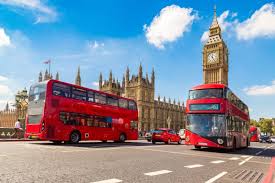 LondonNew YorkWashingtonOttawaWhich country belongs to the UK?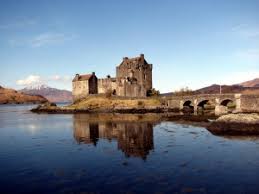 IrelandScotlandNew ZealandAustraliaMontreal, Toronto and Vancouver are the cities in the USA.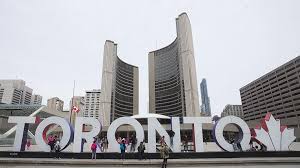 TrueFalseAuckland, the City of Sails, is in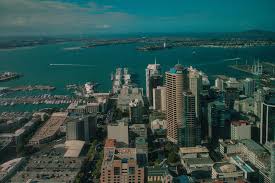 CanadaAustraliaNew ZealandGreat BritainKoalas are from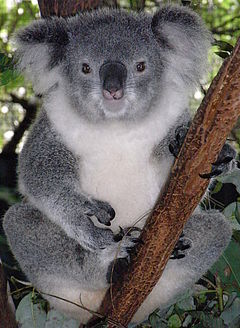 CanadaThe USAAustraliaThe United KingdomKiwi birds live in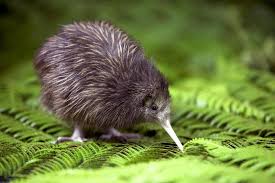 AustraliaCanadaThe USANew ZealandThe Tower of London is in the USA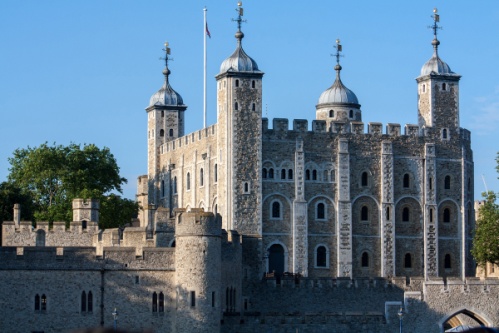 TrueFalseBelfast, Cambridge and Manchester are the cities of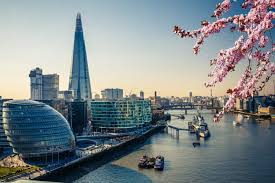 the UKCanadathe USAIrelandThe book "Winnie- the- Pooh" is from the USA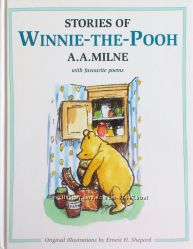 True False The Qween lives in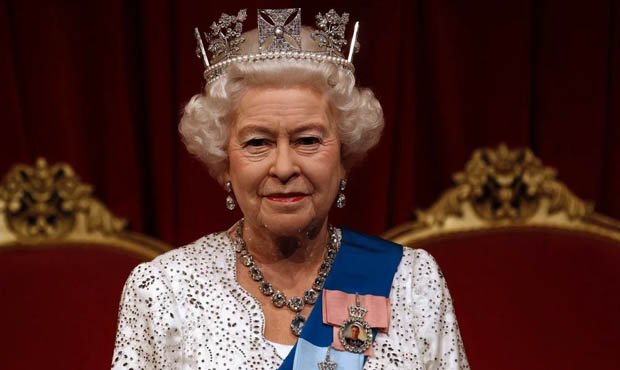 New ZealandCanadaAustraliathe United KingdomThis is the flag of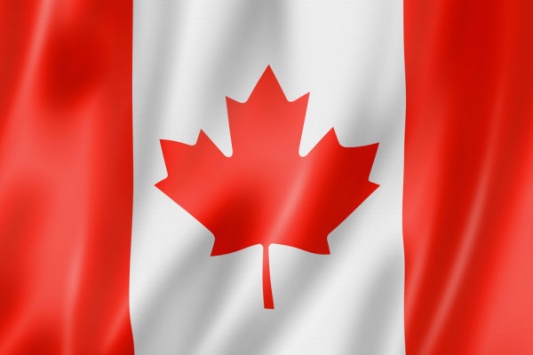 CanadaAustraliaNew ZealandGreat BritainNew York is the capital of the USA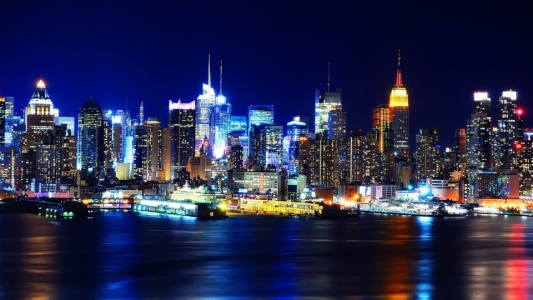 True False Where's Big Ben?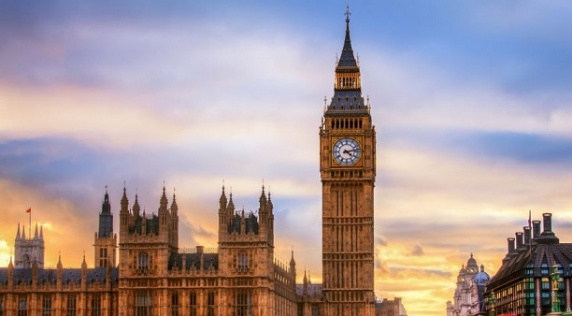 OttawaLondonWashingtonCambridgeThe capital city of Canada is Washington.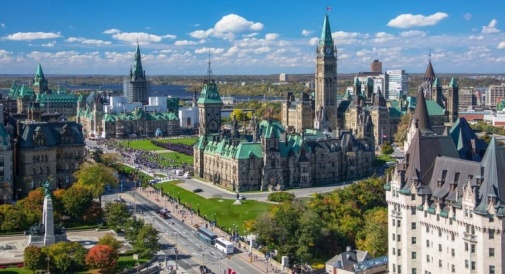 TrueFalseIn England they like to drinkTeaCofeeCokeJuiceWhat is the official monetary unit of Great Britain?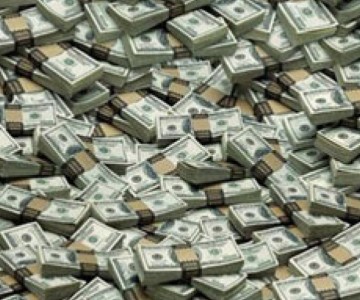 RoubleDollarEuroPound sterlingWhat is the most popular food of English?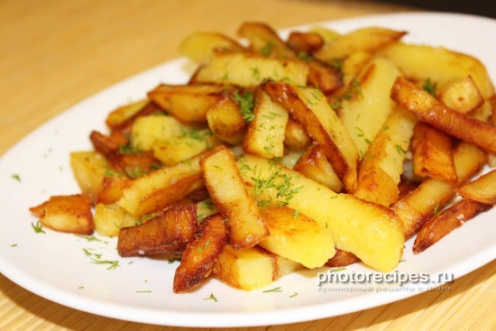 SaladFish and chipsJamSoupThey celebrate Christmas on the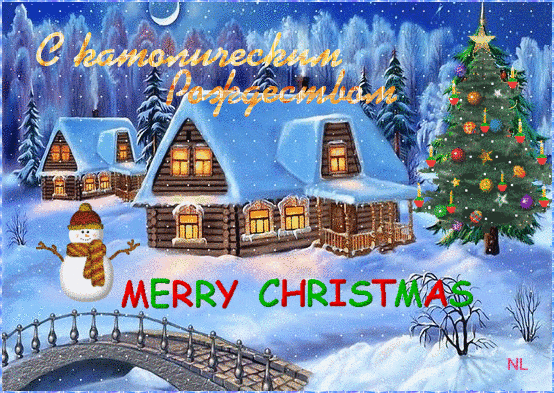 31st of December25 of December1st of Januaryin springGreat Britain is situated in America.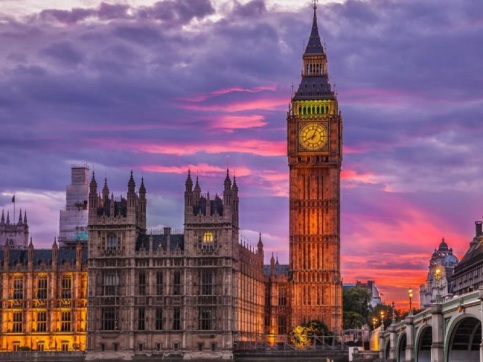 True False The most popular colour of Halloween is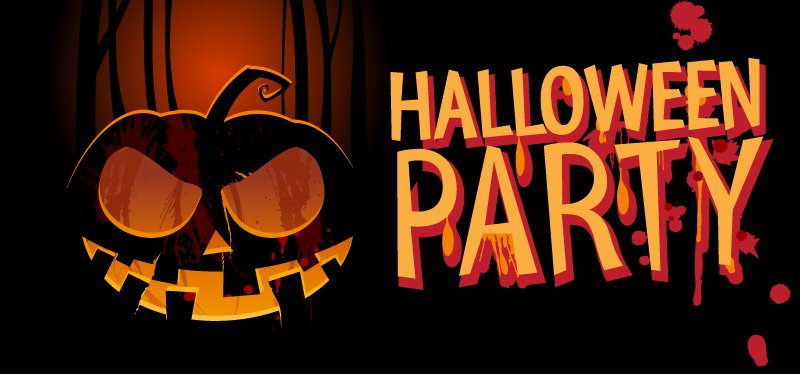 blackbluewhitegreen